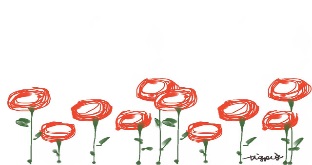 大阪好意の庭ショートステイ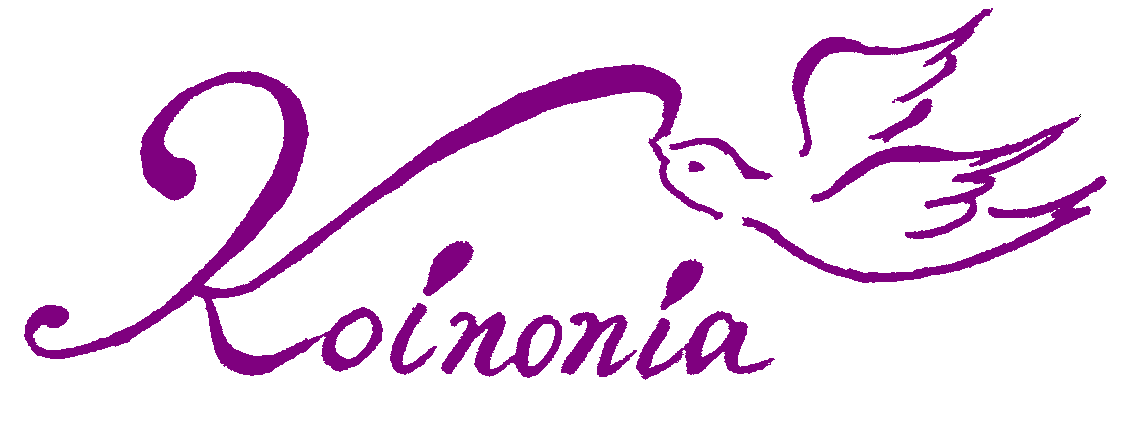 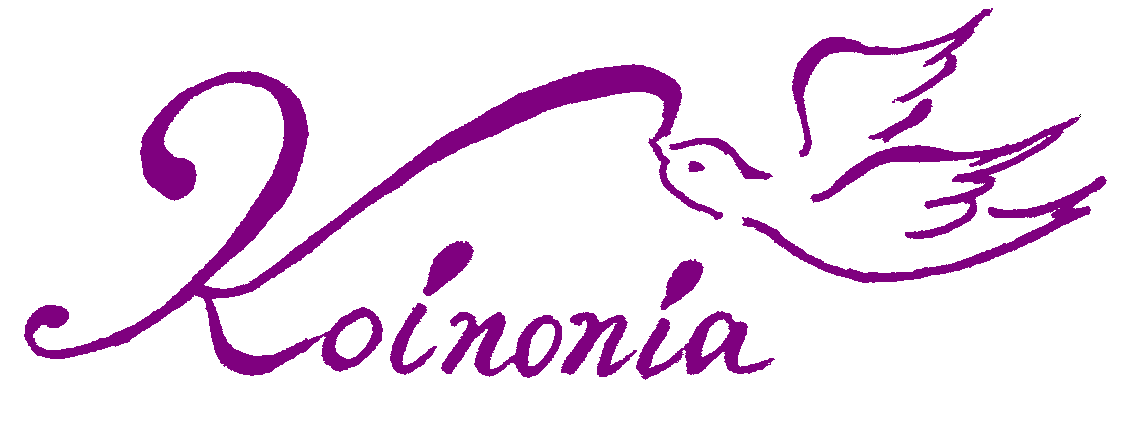 